Исх   841/01-02 от 02.07.2020     Адрес филиала: 600014, г.Владимир, пос. РТС, д.26                                                            Контакты филиала:Тел./факс:(4922)34-05-92, тел.: (4922)34-19-28  Е-mail: rsc33@mail.ru Колорадский жук на картофеле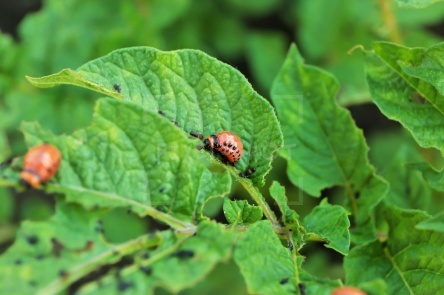 Отдел защиты растений филиала ФГБУ «Россельхозцентр» по Владимирской области сообщает, что при проведении фитосанитарного обследования выявлено заселение посадок картофеля колорадским жуком. Колорадский жук - особо опасный вредитель картофеля. Кроме картофеля, повреждает еще томаты, баклажаны, перец. Откладка яиц начинается при температуре не ниже 12О, достигает максимума при 17О и выше. Яйцекладки в основном расположены на нижней стороне листа, по 20-40 в каждой кладке. Всего самка может отложить 400-800 яиц, в отдельных случаях до 2000. В среднем развивается 1-2 поколения.  Жуки активны в теплые и солнечные дни. Питаются листьями картофеля днем и ночью. Особенно вредят личинки. На одном кусте картофеля 10 личинок могут уничтожить 10-20% листовой поверхности, а 25 личинок - не менее 50%.  При повышении экономического порога вредоносности в фазу бутонизация (ЭПВ 10-20 личинок на куст при заселении 5-10% растения), необходимо провести защитные мероприятия препаратами, согласно «Списка пестицидов и агрохимикатов, разрешенных к применению на территории РФ» в 2020 году.По вопросам проведения обследований, обработок, а также консультаций в области защиты растений обращаться в филиал ФГБУ «Россельхозцентр» по Владимирской области: Тел.: (4922)34-19-28. Важно!Применение пестицидов и агрохимикатов в сельскохозяйственном производстве проводится только после обследования сельскохозяйственных угодий (посевов, производственных помещений). В соответствии с гигиеническими требованиями СанПиН 1.2.2584-10.Строго соблюдать регламент, правила личной гигиены.                                                                                                                                                                                                                                                                                                                                                                                                                                                                                                                                                                                                                                                                                                                                                                                                                                                                                                                                                                                                                                                                                                                                                                                                                                                                                                                                                                   МИНИСТЕРСТВО СЕЛЬСКОГО ХОЗЯЙСТВА РОССИЙСКОЙ ФЕДЕРАЦИИ ФГБУ «Россельхозцентр» Филиал ФГБУ «Россельхозцентр» по Владимирской области МИНИСТЕРСТВО СЕЛЬСКОГО ХОЗЯЙСТВА РОССИЙСКОЙ ФЕДЕРАЦИИ ФГБУ «Россельхозцентр» Филиал ФГБУ «Россельхозцентр» по Владимирской области СИГНАЛИЗАЦИОННОЕ СООБЩЕНИЕ РОССЕЛЬХОЗЦЕНТРА №8 от 02.07.2020 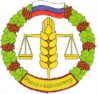 